Slug Fest Tournament 2020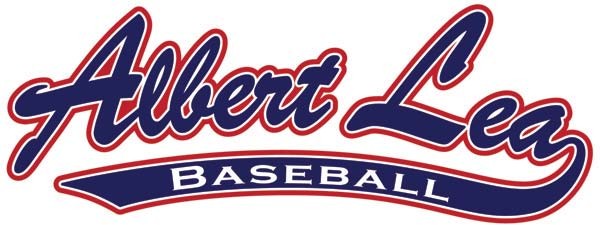 Friday May 29 – Sunday May 31Entry Fee: $400 (Make checks payable to Albert Lea Youth Baseball)3 Game Guarantee Baseballs: 1 per GameUSA Bat Rules: If your division is a MBT Qualifier, you will be required to follow the USA bat requirementsInclement Weather: Please see our policy under Tournaments at www.albertleabaseball.comNo Refunds will be made after confirmation has been sent unless we receive another paid registration. League Association: Metro Baseball League___   Gopher State___   Other___                                Waiver required if you do not have a AAA team or do not play in one of the leagues listed.Please mail this completed registration form with entry fee to:ALYBA313 Garden Road Albert Lea, MN 56007Registration FormTeam Name:   	City:   	Age Group: (Circle one)   12A   12AA   13A   13AA Coach/Manager:   	Cell Phone:                                Email:   	Contact:Presented by the Albert Lea Youth Baseball AssociationRich Yost – PresidentTroy Irvine – Tournament Director507-402-2165507-381-1731richyost16@gmail.comalyouthbaseballboard@gmail.com